Projekt współfinansowany przez Unię Europejską w ramach Europejskiego Funduszu Społecznego w ramach Programu Operacyjnego Kapitał Ludzki. Priorytet IX Działanie 9.1 Poddziałanie 9.1.2. Tytuł projektu „Edukacja kluczem do sukcesu”. Numer konkursu 32/POKL/9.1.2/2012.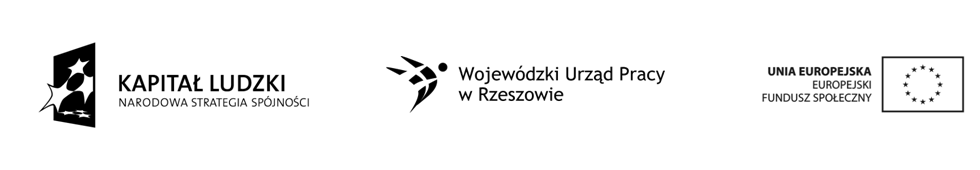 	Gorzyce, 27.11.2012W  celu rozeznania rynku i zbadania ofert rynkowych w zakresie dostawy sprzętu niezbędnego do realizacji projektu, zwracamy się z prośbą o przesłanie Państwa propozycji, kosztorysów na niżej wymieniony sprzęt. Czekamy na Państwa propozycje  w ciągu 10 dni w wersji mailowej na adres : msurdy@interia.plJednocześnie uprzejmie informujemy, że przedmiotowe zapytanie jest realizowane w ramach rozeznania rynku i nie stanowi gwarancji zawarcia umowy.		Koordynator Projektu	Małgorzata SurdyFormularz ofertowy na zakup specjalistycznych programów komputerowych  w związku z realizacją projektu „Edukacja kluczem do sukcesu”.Realizowany przez Stowarzyszenie Sympatyków Szkoły Podstawowej nr 1 w Gorzycach.Lp.NazwaJednostkaIlośćCena jednostkowa w zł.Wartość w zł.(IV+V)IIIIIIIVVVI1 Dyslektyk I i Dyslektyk IIsztuka 12Zabawy słowemsztuka13Gotowość szkolnasztuka14Logopedia – pakiet poszerzonysztuka15Walizka logopedyczna z wibratoremsztuka